TRNAVSKÁ UNIVERZITA V TRNAVEPRÁVNICKÁ FAKULTA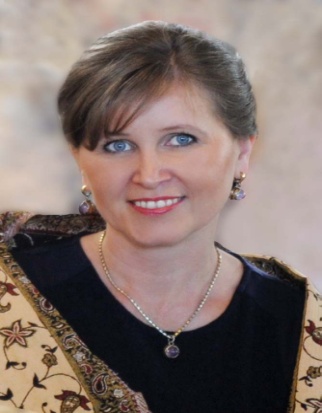 Profesijný profil Priezvisko · Meno · TitulDoc. JUDr. Mgr. Martina Gajdošová, PhD.E-mailmartina.gajdosova@truni.skVzdelávanie a odborná príprava1989 – 1994   	Univerzita Komenského v Bratislave, Filozofická fakulta, odbor história - archívnictvo, Mgr. 1992 – 1997	Univerzita Komenského v Bratislave, Právnická fakulta, odbor právo; Mgr.dec. 2003	JUDr., Právnická fakulta, Trnavská univerzita v Trnave, rigorózna práca: „Kapitoly z dejín advokácie na Slovensku, s podtitulom: Záujmová samospráva a profesijné komory - ako forma verejnoprávnej korporácie“nov. 2002 – nov. 2005 Interné doktorandské štúdium, Právnická fakulta, Trnavská univerzita v Trnave (21.9.2005 dizertačná skúška)júl 2010 	PhD.; obhajoba dizertačnej práce Právo slobodne sa združovať na Právnickej fakulte Trnavskej univerzity v Trnave, odbor: Teória štátu a práva2016                     doc. - habilitačné konanie na Právnickej fakulte Trnavskej univerzity, téma habilitačnej prednášky: „Rozhodovacia činnosť súdov v spolkovej oblasti, so zameraním na rozhodovaciu činnosť Európskeho súdu pre ľudské práva a súdov Slovenskej republiky a Českej republiky“, téma habilitačnej práce: „Subjekty práva slobodne sa združovať“.Od - doNázov vzdelávacej inštitúcieUniverzita Komenského v Bratislave - Filozofická fakulta a Právnická fakultaTrnavská univerzita v Trnave - Právnická fakultaDosiahnutý stupeň vzdelaniaVŠ vzdelanie tretieho stupňaDosiahnutá odborná kvalifikácia · vedecká kvalifikáciadoc., JUDr., Mgr., PhD.OdborPhD. - Teória štátu a práva, doc. - Teória a dejiny štátu a právaNajvýznamnejšia vedecká činnosťOd – doZodpovedná riešiteľka projektu VEGA - „Združenia ako prvok demokracie a prejav slobody združovania vo verejnoprávnych vzťahoch a súkromnoprávnych vzťahoch, 1/0172/17, 2017-2019“Názov inštitúcieVedecká · projektová · pedagogická · iná odborná činnosťNajvýznamnejšie publikáciePodrobnejšie informácie v Centrálnom registri Evidencie publikačnej činnosti: http://www.crepc.sk/portal?fn=resultform&rankfield=true#BAB Odborné monografie vydané v domácich vydavateľstvách
Judikatúra vo veciach práva slobodne sa združovať / Martina Gajdošová [úvodnú štúdiu napísala a zostavila]. - [1. vyd.]. - Bratislava : Wolters Kluwer, 2016. - 235 s. - ISBN 978-80-8168-519-4, ISBN 978-80-8168-520-0..AAB : Prvé ženy v slovenskej advokácii / Gajdošová Martina, Kerecman Peter, Blaho Peter (Recenzent), Balík Stanislav (Recenzent). - 1. vyd. - Bratislava : Veda, vydavateľstvo Slovenskej akadémie vied, 2015. - 318 s. - ISBN 978-80-224-1430-2. –ABA - Záverečné, prechodné a zrušovacie ustanovenia : § 853-880 / Marek Števček, Peter Kerecman, Martina Gajdošová (8%).
In: Občiansky zákonník. - Praha : C.H. Beck, 2015. - ISBN 978-80-7400-597-8. - S. 3069-3128, [3,48AH]..ABA - Verejná správa a politické práva : 3. kapitola / Martina Gajdošová (41%), Janka Hašanová, Martin Kopecký, Soňa Košičiarová (16%), Michal Maslen (14%).
In: Verejná správa. - Kraków : Spolok Slovákov v Poľsku - Towarzystwo Słowaków w Polsce, 2015. - ISBN 978-83-7490-906-8. - S. 163-230..ABC - Záujmové združenia právnických osôb : § 20f-20j / Martina Gajdošová.
In: Občiansky zákonník. - Praha : C.H. Beck, 2015. - ISBN 978-80-7400-597-8. - S. 128-150.BAB : Združenia a právo slobodne sa združovať / Gajdošová Martina, Bröstl Alexander (Recenzent), Prusák Jozef (Recenzent). - 1. vyd. - Bratislava : C.H. Beck, 2013. - xii, 203 s. - (Beckove príručky pre právnu prax). - ISBN 978-80-89603-08-4.AFD : Združenia a rozhodovacia činnosť súdov = Associations and decision-making activities of the courts / Gajdošová Martina, 2015. In: Rozhodovacia činnosť národných, medzinárodných a európskych súdov / Adriana Švecová (50%), Michal Maslen (50%) (eds.) ; recenzenti Dagmar Lantajová, Daniel Krošlák ... et al. - [1. vyd.]. - Trnava : Typi Universitatis Tyrnaviensis, spoločné pracovisko Trnavskej univerzity v Trnave a Vedy, vydavateľstva Slovenskej akadémie vied, 2015. - ISBN 978-80-8082-832-5. - S. 119-139.ADF : Združenia a súdna ochrana = Associations and judicial protection / Gajdošová Martina, 2014. 
In: Justičná revue : časopis pre právnu prax. - ISSN 1335-6461. - Roč. 66, č. 1 (2014), s. 20-32.AFD : Protection of weaker party in association / Gajdošová Martina, 2014. In: 11. Dies Luby Iurisprudentiae / Editors Helena Barancová (34%), Peter Blaho (33%), Ján Lazar. - [1. Aufl.]. - Frankfurt am Main : Peter Lang, 2014. - ISBN 978-3-631-64743-1. - S. 232-252.ADE : Prvé ženy v právnickom vzdelávaní na Slovensku v Československej republike v rokoch 1918 - 1938 = First women in legal education in Slovakia in the Czechoslovak Republic in the period 1918 - 1938 / Gajdošová Martina, 2015. In: Právník : teoretický časopis pro otázky státu a práva. - ISSN 0231-6625. - Roč. 154, č. 5 (2015), s. 408-426+s.446.ADE : Od koncipientiek k prvým advokátkam na Slovensku = From candidate attorneys to first attorneys in Slovakia / Gajdošová Martina, 2015. In: Komorní listy : časopis soudních exekutorů. - ISSN 1805-1081. - Roč. 7, č. 1 (2015), s. 45-54 + s.6 a 69.AED : Právo slobodne sa združovať v Slovenskej republike z európskej perspektívy = Right to freedom ao association in the Slovak Republic from a European perspective / Martina Gajdošová.
In: Právo v európskej perspektíve. - Trnava : Trnavská univerzita v Trnave, Právnická fakulta, Typi Universitatis Tyrnaviensis, 2011. - ISBN 978-80-8082-460-0. - S. 125-137.ADE - Pervyje ženščiny v advokature Slovakii: Kuľturologičeskij analiz = The first women in the Slovakian legal profession: A cultural analysis / M. Gajdošova.
In: Vestnik Sankt-Peterburgskogo universiteta. - ISSN 2306-997X. - [Roč. neuved.], vypusk 3 (2016 senťabr), s. 83-89.ADE - Prawo swobodnego zrzeszania się w stowarzyszeniach w Republice Słowackiej = Freedom of association and its practical application in the Slovak Republic / Martina Gajdošová.
In: Forum prawnicze. - ISSN 2081-688X. - [Roč. 6], num. 3 (29), (2015), s. 20-37.ADE - Samoupravlenije v juridičeskoj professionaľnoj dejateľnosti: Kratkoje sravniteľno-istoričeskoje issledovanije razvitija slovackoj advokatskoj palaty = Self-government within the legal profession: A short historical and comparative research of developmart in Slovak advocacy / M. Gajdošova (M. Gajdoshova).
In: Vestnik Omskogo universiteta. - ISSN 1990-5173. - No 2 (43), (2015), s. 90-97.AED - Ochrana práva slobodne sa združovať v združeniach = Protection of right to freely associate in associations / Martina Gajdošová.
In: Psychológ medzi právnikmi. - Trnava : Typi Universitatis Tyrnaviensis, spoločné pracovisko Trnavskej univerzity v Trnave a Vedy, vydavateľstva Slovenskej akadémie vied, 2015. - ISBN 978-80-8082-831-8. - S. 168-188AFB : Spolky a združenia v kontexte práva EÚ / Martina Gajdošová.
In: Historické právne systémy a integrácia Európy. - Bratislava : Univerzita Komenského v Bratislave, Právnická fakulta, 2011. - ISBN 978-80-7160-314-6 [slov.]. - S. 201-209.
Iné súvisiace práce: Associations and societies in the context of law of European Union, 2011.
Iné súvisiace práce: Associations and societies in the context of law of European Union.AFB : Associations and societies in the context of law of European Union / Martina Gajdošová.
In: Historical legal systems and European integration. - Bratislava : Comenius university in Bratislava, Faculty of law, 2011. - ISBN 978-80-7160-314-6 [angl.]. - Pp. 523-532.
Iné súvisiace práce: Associations and societies in the context of law of European Union.
Iné súvisiace práce: Spolky a združenia v kontexte práva EÚ, 2011.AED : Právo občanov slobodne sa združovať a demokratická spoločnosť : spolková autonómia a jej právna ochrana / Gajdošová, M.
In: Právo a jeho prostredie. - Bratislava : Slovak academic press, 2011. - ISBN 978-80-8095-072-9. - S. 92-102.AFD - Združenia a rozhodovacia činnosť súdov = Associations and decision-making activities of the courts / Martina Gajdošová.
In: Rozhodovacia činnosť národných, medzinárodných a európskych súdov. - Trnava : Typi Universitatis Tyrnaviensis, spoločné pracovisko Trnavskej univerzity v Trnave a Vedy, vydavateľstva Slovenskej akadémie vied, 2015. - ISBN 978-80-8082-832-5. - S. 119-139AFD - Princíp liberality - nie častý spôsob vzniku právnických osôb / Gajdošová, M.
In: Ako právo reaguje na novoty. - Bratislava : Veda, 2015. - ISBN 978-80-224-1469-2. - S. 354-365.   Publikované pozvané príspevky na zahraničných vedeckých konferenciáchAFC - Úskalia odlíšenia súkromnoprávnych a verejnoprávnych prvkov v rámci slobody združovania / Martina Gajdošová.
In: Metamorfózy práva ve střední Evropě 5.. - Plzeň : Vydavatelství a nakladatelství Aleš Čeněk, 2016. - ISBN 978-80-7380-636-1. - S. 322-342Gajdošová, M.:  V Slovenskej republike sa pripravuje zákon o spolkoch, In: Metamorfózy práva ve střední Evropě, Sborník příspěvků z mezinárodní konference „Metamorfózy práva ve střední Evropě“ a kolokvia „Metamorfózy veřejné správy“, pořádaných Ústavem státu a práva AV ČR a Fakultou právnickou ZČU v Plzni ve dnech 11.-13. června 2008 ve Znojmě, editoři: Helena Jermanová, Zdeněk Masopust, Praha: Ústav státu a práva AV ČR; Plzeň: Vydavatelství a nakladatelství Aleš Čeněk, 2008; str. 172 – 187;Gajdošová, M.:  Zákon o preukazovaní pôvodu majetku, In: Jermanová, H., Masopust, Z. (eds.): Dvacet let poté: Právo ve víru metamorfóz; Sborník příspěvků ze stejnomenné mezinárodní konference uspořádané Ústavem státu a práva AV ČR a Fakultou právnickou ZČU v Plzni ve dnech 9.-11. června 2010 ve Znojmě, editoři: Helena Jermanová, Zdeněk Masopust, Praha: Ústav státu a práva AV ČR; Praha - Plzeň: Vydavatelství a nakladatelství Aleš Čeněk, 2010; str. 177 – 194Odborné práce v domácich nekarentovaných časopisochGajdošová, M.: Dedičstvo rímskeho impéria: Počiatky kodifikácií – myšlienka kodifikácie a dedičstvo rímskeho práva, Historická revue č. 4/2003, ročník XIV, str. 12 – 13,Gajdošová, M.: Niekoľko úvah o reklame advokátov;  Bulletin slovenskej advokácie 3-4/2005; Slovenská advokátska komora v Bratislave; ročník XI, str. 46 – 51;Gajdošová, M.: Prelomenie princípu osobného výkonu advokácie, Bulletin slovenskej advokácie v čísle 6-7/2005; Slovenská advokátska komora v Bratislave; ročník XI, str. 60 – 65;       Gajdošová, M.: recenzia na publikáciu - Krsková, A.: Etické desatoro začínajúceho advokáta (Vademecum profesijnej etiky), Bratislava, Iura edition, 2008, str. 264; Justičná revue 12/2008, ročník 60, MS SR, str. 1784 - 1786EDI - Anton Blaha: Manderla a Modrý Maurícius / Martina Gajdošová.
In: Justičná revue. - ISSN 1335-6461. - Roč. 68, č. 11 (2016), s. 1308-1309.
Rec na: Manderla a Modrý Mauricius / Anton Blaha. - Bratislava : Spolok slovenských spisovateľov, 2015. - ISBN 978-80-89727-26-1.EDI - Vozár, J., Významní slovenskí právnici z Liptova = Vozár, J.: Important Slovak lawyers from Liptov / Martina Gajdošová.
In: Právny obzor. - ISSN 0032-6984. - Roč. 99, č. 4 (2016), s. 357-360.
Rec na: Významní slovenskí právnici z Liptova / Jozef Vozár. - Bratislava : Veda, 2016. - ISBN 978-80-224-1471-5EDI - Advokát Ján Eugen Kováč - nekorunovaný kráľ Justičného paláca / Martina;  Gajdošová. In: Bulletin slovenskej advokácie. - ISSN 1335-1079. - Roč. 22, č. 3 (2016), s. 58. Rec na: Advokát Ján Eugen Kováč - nekorunovaný kráľ Justičného paláca / zostavili: Peter Kerecman a Ján Havlát. - Bratislava : Slovenská advokátska komora, 2015EDI - Advokáti Davisti - Vladimír Clementis, Ján Poničan, Daniel Okáli / Martina, Gajdošová. In: Bulletin slovenskej advokácie. - ISSN 1335-1079. - Roč. 23, č. 4 (2017), s. 78. Rec na: Advokáti Davisti - Vladimír Clementis, Ján Poničan, Daniel Okáli / Peter Kerecman. - Bratislava : Slovenská advokátska komora, 2017. - ISBN 978-80-971218-8-4.Najvýznamnejšie ocenenia Členstvo v celoštátnych akademických, vedeckých a odborných výboroch a organizáciách a grémiáchČlenstvo v medzinárodných akademických, vedeckých a odborných výboroch a organizáciách a grémiáchJazykové znalostiČlenka pracovnej komisie pre históriu advokácie Slovenskej advokátskej komory (od roku 2011 dodnes),  Členka disciplinárnych senátov pre sudcov SR (2015 – na 3 roky)anglický jazyk – písomná forma, vrátane právnickej terminológieruský jazyk 14.9.2017